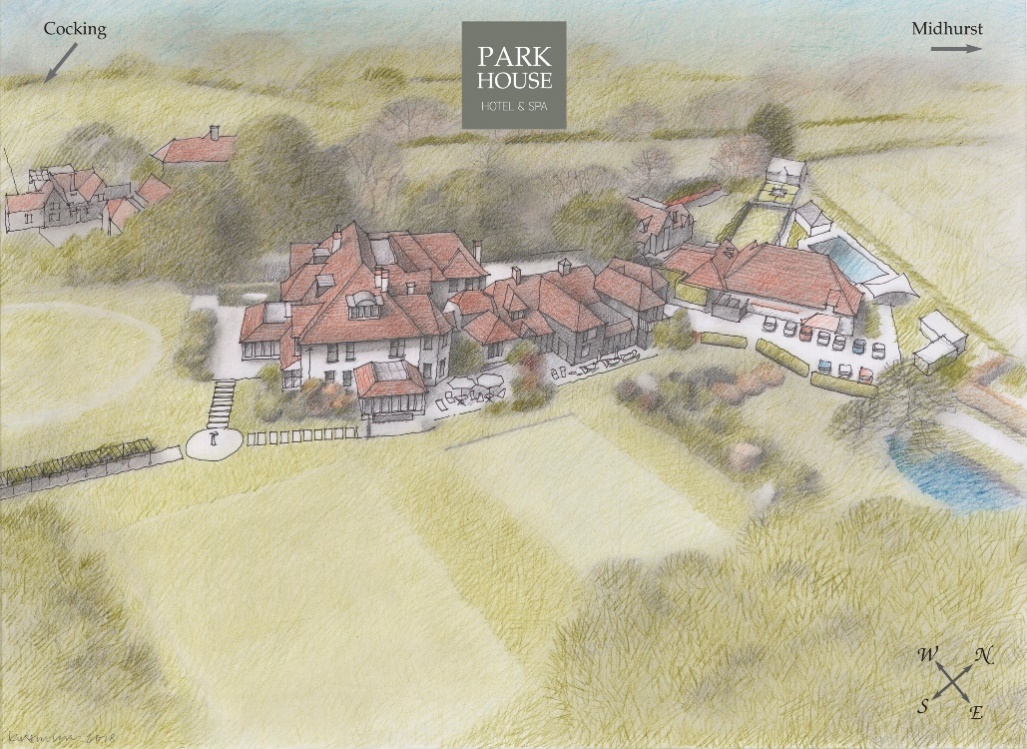 WINE LISTThe 2020 list at Park House includes a selection of 120 wines.We have worked closely with selected local family wine merchants to create an elegant selection for your enjoyment. The restaurant team is on hand to offer guidance and to serve our wines with passion and enthusiasm.	Most of our wines contain sulphites. Prices include VAT. Trade Description Act: it is not possible to guaranteecontinuity of all vintages and producers in this list and in some cases a suitable alternative may be savedBy the CoravinA selection of fine wines served in 125ml measures using the Coravin wine system, enabling us to pour a selection of our exclusive wines without having to remove the cork. The perfect opportunity for you to try something rare and special.  White Wine											125ml220	Domaine Brocard, Chablis ‘Les Blanchots’ Grand Cru 2014, Burgundy, France		£21211	Ladoucette, Baron De L Pouilly Fume 2014, Loire, France				£25Red Wine413	Chateau Batailley 2011, 5eme Cru Pauillac, Bordeaux, France				£22420	Pio Cesare, Barolo 2014, Piedmont, Italy							£21Wines from EnglandEnglish wine has soared in popularity over the last decade due to its improved quality. Our selection is locally produced and predominantly within 50 miles.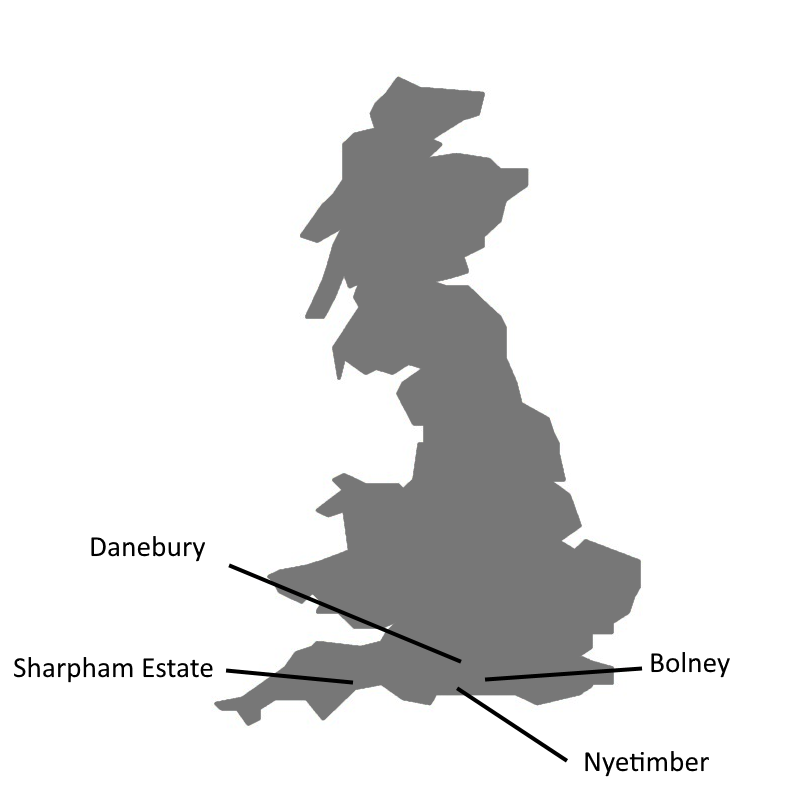 Nyetimber Wine “I don’t think in years but in generations”. Eric Heerema, Owner. 125	Classic MV, Nyetimber, Sussex							£75126	Blanc de Blancs 2010, Nyetimber, Sussex					£90127	Rose MV, Nyetimber, Sussex							£85123	½ Classic MV, Nyetimber, Sussex, England					£40Red Wine404	Lychgate Red 2016, Bolney, Sussex						£42405	Pinot Noir 2017, Bolney, Sussex							£52417	Pinot Noir 2014, Welcombe Hills, Warwickshire					£40White Wine204	Dart Valley Reserve 2017, Sharpham, Devon					£38205	Reserve 2017, Danebury, Hampshire						£33206	Madeleine Angevine 2017, Danebury, Hampshire				£33201	Schonburger 2017, Danebury, Hampshire					£33241	Pinot Gris 2018, Bolney, Sussex							£50242	Lychgate Bacchus 2018, Bolney, Sussex						£40213	Bacchus/Sauvignon 2014, Welcombe Hills, Warwickshire			£45Sparkling Wine114	Bubbly NV, Bolney, Sussex							£50Wines from FranceFor hundreds of years, France basked in the reputation of being the world's greatest producer of wines. It still offers some of the best wines, with the greatest variety, and excellent value for money, even from the main wine areas.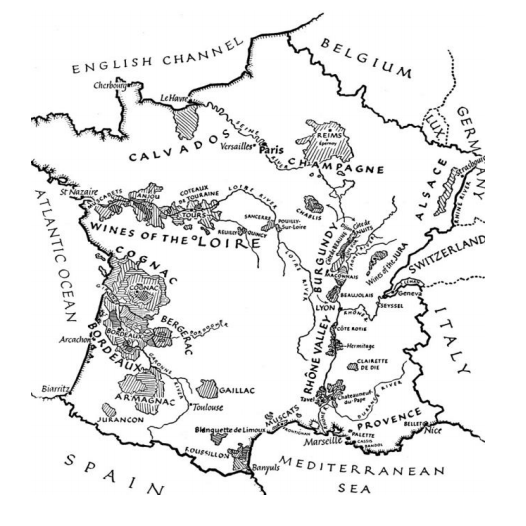 Joseph Perrier “Joseph Perrier was founded in 1825 and is one of the very smallest Grande Marque houses in Champagne. Currently run by Jean-Claude Fourmon, the fourth generation of his family to own this vineyard”. 101	Brut NV									£70102	Blanc De Blanc NV								£95116	½ Brut NV									£38117	½ Brut Rose NV								£45103	Rose NV									£90104	Brut 2008									£100105	Josephine 2008									£230Champagne118	Louis Roederer, Brut Premier NV						£100119	Louis Roederer, Blanc De Blanc 2010						£170120	Louis Roederer, Cristal 2009							£375106	Dom Perignon 2009								£300107	Laurent Perrier, Rose NV							£140108	Billecart Salmon, Rose NV							£120110	Bollinger, Special Cuvee NV							£100111	Taittinger, Brut Reserve NV							£100112	Pol Roger, Brut Reserve White Label NV						£100Sparkling Wine109	La Grande Marque, Saumur NV, Loire						£36White Wine207	Macon-Bussieres Villages 2017, Gonon, Côte de Beaune				£35208	Sancerre 2018, Domaine Vacheron, Loire					£54209	Chassagne-Montrachet 1er Cru 2017, Bachey-Legros Burgundy			£86210	Meursault Les Grands 2017, Bachey-Legros, Cote de Beaune	 		£86211	Baron De L Pouilly Fume 2015, Ladoucette, Loire				£110212	Tariquet Classic 2017, Côtes de Gascogne					£25214	Chablis 2018, Malandes, Burgundy			 			£54220	Chablis ‘Les Blanchots’ Grand Cru 2017, Brocard, Burgundy, 			£110216	Pouilly-Fuisse Les Crays 2017, Auvigue, Burgundy				£62217	Picpoul De Pinet 2018, A Morin, Languedoc					£25226 	Petit Chablis 2017, Malandes, Burgundy, France					£48Rosé Wine303	Chemin Des Pelerins 2016, Saint Mont, Pyrenees				£25301	Rose De Sophie 2017, Famille Sumeire, Côtes de Provence			£33305	Whispering Angel 2017, Côtes de Provence					£49Red Wine406	Chateau Cissac 2015 Cru Bourgeois, Haut Médoc, Bordeaux			£50407	Bourgogne Pinot Noir 2014, Parent, Burgundy					£52408	Cote Du Brouilly 2016, Thivin, Beaujolais					£58409	Fleurie 2017, Cave de Fleurie, Beaujolais						£36410	Tabuteau 2016, Lussac-Saint-Émilion, Bordeaux					£36411	Châteauneuf De Pepe 2015, Vieux Telegramme, Brunier, Rhône			£75412	Gevrey-Chambertin 2016, Rossignol-Trapet, Burgundy				£90413	Batailley 5eme Cru 2011 Pauillac, Bordeaux					£125414	Margaux 1er Cru 1989, Bordeaux						£600415	De Pez 2014, Saint Estephe, Bordeaux						£105416	Mercurey 2015, Faiveley, Burgundy						£58418	Nuits St George Vielles Vignes 2015, Alain Michelot, Burgundy			£105401 	Schroder & Schyler Reserve 2016, Medoc, France 				£50Wines from ItalyItaly is home to some of the oldest wine-producing regions in the worldand its wine regions are known for their rich variety of wine styles.Sparkling Wine113	Amori, Prosecco Extra Dry, NV							£36White Wine219	Verdicchio 2018, Castelli Jesi, Marche						£27202	Carlomagno/Fiano 2017, Cantino Paolo Leo, Puglia				£27221	Catarratto/Pinot Grigio 2018, Fedele, Sicily					£26222	Gavi Di Gavi 2018, Cantine Manfredi, Piedmont					£36223	Grillo 2017, Rupe Secca, Sicily							£27Red Wine420	Barolo 2014, Pio Cesare, Piedmont						£110402	Nero D’alvola 2017, Fedele, Trapani						£26421	Brunello Di Montalcino 2014, Donatella Colombini, Siena			£85Wines from RomaniaAlthough winemaking in Romania dates back centuries, it’s only recently been exported. During the late 19th century disease ruined many vineyards, but it has recovered by introducing French varieties such as Pinot Noir and Cabernet Sauvignon. White Wine218	Sauvignon 2015, Lautarul, Timisoara						£27Red Wine419	Pinot Noir 2016, Lautarul, Timisoara						£27Wines from ChileIntroduced to Chile by the Spanish conquistadors in the 16th century,the Chilean wine industry exploded onto the world stage in the late 20th century. White Wine229	Chardonnay 2018, Ladera Verde, Central Valley					£25230	Gewurztraminer Reserva 2017, Alto los Romeros, Colchagua Valley		£27Red Wine433	Pinot Noir 2016, Dancing Flame, Central Valley			 		£28434	Cabernet Sauvignon 2018, Ladera Verde, Central Valley				£27Wines from the USAUntil the 1960s American wine was inexpensive and domestically consumed.With the explosion of the Californian wine region it is now one of the world’s largest producers. White Wine227	Chardonnay 2016, Ca Momi, Napa Valley					£42Red Wine436	Zinfandel 2016, Ironstone, California						£44435	Pinot Noir Long Barn 2016, For di Sole, California				£30437	Cabernet Sauvignon 2016, Ca Momi, Napa Vally					£60440	Merlot 2015, Markham, Napa Valley						£70Wines from ArgentinaArgentine wine has its roots in Spain when vines cuttings werebrought over during the Spanish colonisation of the Americas. White Wine228	Torrontes 2018, Gouguenheim, Mendoza					£28234	Sauvignon Blanc 2018, Finca Sophenia, Mendoza				£32235	Chardonnay 2017, Famillia Schoeder, Patagonia					£31Red Wine431	Flores Del Valle Blue Melosa 2014, Gougenheim, Mendoza			£48425	Cabernet Sauvignon 2014, Gougenheim, Mendoza				£33422	The Blend Synthesis 2014, Finca Sophenia, Mendoza				£74Wines from SpainSpain is famous for producing many red and white varieties, but it’s impossible to mention wine production in Spain without referencing Rioja or Cava, two of its most famous exports.Sparkling Wine115	Cava d’olerdola NV, Castillo Perlade, Penedes					£36White Wine224	Rioja Blanco 2018, Bodega Bagordi, Rioja					£28239	Albarino 2018, Condes de Albarei, Rias Baixas					£34Rosé Wine306	Rioja Rosado 2017, Bodega Bagordi, Rioja					£28Red Wine423	Rioja Crianza 2015, Bodega Berceo, Rioja					£32Wines from New ZealandNew Zealand’s wine industry is extremely new. Although vines were planted in the early 19th century, it wasn’t until the 1970s it made headway in the wine world. White Wine232	Sauvignon 2018, Gimblett Gravels, Hawkes Bay					£34233	Pinot Gris 2018, Domain Road, Otago						£40243	Sauvignon Blanc 2018, Warirau River, Marlborough				£38244	Target Riesling 2015, Mount Difficulty, Central Otago				£45	Red Wine442	Merlot 2014, Gimblett Gravels, Hawkes Bay					£40444	Pinot Noir 2014, Alan Mccorkindale, Waipara Valley				£58456	Syrah 2016, Schubert, Martinborough						£85Wines from South AfricaAlthough referred to as New World wine, it has been produced inthe Cape since the mid-17th century. White Wine237	Chardonnay 2018, Meerlust, Stellenbosch					£54203	Viognier 2018, Wide River, Breede River Valley					£27238	Big Easy Chenin 2017, Ernie Elis, Stellenbosch					£30215	Chardonnay 2019, Freedom Cross, Franschoek					£27Red Wine445	Rubicon 2015, Meerlust, Stellenbosch						£65447	Merlot 2015, Meerlust, Stellenbosch						£54451	The Chocolate Block 2016, Boekenhoutskloof, Franschhoek Valley		£58Wines from AustraliaAustralia has almost 2,000 wine producers. Although it has no native grapes, varieties were introduced by Europe and South Africa, predominantly Shiraz, Cabernet Sauvignon,Chardonnay, Merlot, Semillion, Pinot Noir, Riesling and Sauvignon Blanc.White Wine231	Chardonnay 2016, Juniper Crossing, Margaret River				£35236	Chardonnay 2017, Sunnycliff, Victoria						£28240	Semillon 2017, Paulett, Clare Valley						£32249	Riesling 2017, Paulett, Clare Valley						£32Red Wine439	Shiraz 2016, Juniper Crossing, Margaret River					£35441	Pinot Noir 2017, Tyrells, Hunter Valley						£37448	Shiraz Jackos Blend 2013, Geoff Merrill, McLaren Vale				£42449	Grenache/Shiraz, 2014, Mitchell, Clare Valley					£35Dessert WinesA selection of sweet wines, served with dessert, featuring concentrated fruit flavours. 601	Sauternes, Petit Guiraud, Bordeaux, France					£40602	Tokaji, Aszu 5 Puttonyos 2009, Tokaj, Hungary					£42603	Black Muscat, Pfeiffer, Victoria, Australia					£35Wines by the GlassA selection of wines served by the glass Sparkling									125ml101	Joseph Perrier, Brut NV, Champagne, France				£11125	Nyetimber, Classic MV, Sussex, England					£12.50White Wine 									175ml	250ml	Carafe201	Reserve, Pinos Gris/Schonburger 2016, Danebury, Hampshire, UK	£10	£13	£25229	Chardonnay 2018, Ladera Verde, Central Valley, Chile			£7	£10	£19Red Wine									175ml	250ml	Carafe409	Fleurie 2017, Cave de Fleurie, Beaujolais	, France				£9	£12	£23490	Grenache/Shiraz, 2014, Mitchell, Clare Valley, Australia			£7	£10	£19Rosé Wine									175ml	250ml	Carafe306	Rioja Rosado 2017, Bodega Bagordi, Rioja, Spain			£7	£10	£19Dessert Wine 									125ml601	Sauternes, Petit Guiraud, Bordeaux, France				£12603	Black Muscat, Pfeiffer, Victoria, Australia				£12Wines by the GlassA selection of wines served by the glass Sparkling									125ml101	Joseph Perrier, Brut NV, Champagne, France				£11125	Nyetimber, Classic MV, Sussex, England					£12.50White Wine 									175ml	250ml	Carafe201	Reserve, Pinos Gris/Schonburger 2016, Danebury, Hampshire, UK	£10	£13	£25999	Manager Selection from the cellar					£7	£10	£19Red Wine									175ml	250ml	Carafe409	Fleurie 2017, Cave de Fleurie, Beaujolais					£9	£12	£23888	Manager selection from the cellar					£7	£10	£19Rosé Wine									175ml	250ml	Carafe306	Rioja Rosado 2017, Bodega Bagordi, Rioja, Spain			£7	£10	£19Dessert Wine 									125ml601	Sauternes, Petit Guiraud, Bordeaux, France				£12603	Black Muscat, Pfeiffer, Victoria, Australia				£12